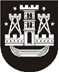 KLAIPĖDOS MIESTO SAVIVALDYBĖS TARYBASPRENDIMASDĖL KLAIPĖDOS MIESTO MOKYTOJŲ METODINIŲ BŪRELIŲ PIRMININKŲ IR VADYBOS EKSPERTŲ DARBO APMOKĖJIMO1015 m. rugsėjo 24 d. Nr. T2-253KlaipėdaVadovaudamasi Lietuvos Respublikos vietos savivaldos įstatymo 16 straipsnio 3 dalies 9 punktu ir 18 straipsnio 1 dalimi, Švietimo įstaigų darbuotojų ir kitų įstaigų pedagoginių darbuotojų darbo apmokėjimo tvarkos aprašo, patvirtinto Lietuvos Respublikos švietimo ir mokslo ministro 2013 m. gruodžio 19 d. įsakymu Nr. V-1254 „Dėl Švietimo įstaigų darbuotojų ir kitų įstaigų pedagoginių darbuotojų darbo apmokėjimo tvarkos aprašo patvirtinimo“, 55 punktu ir Valstybinių (išskyrus aukštąsias mokyklas) ir savivaldybių mokyklų vadovų, jų pavaduotojų ugdymui, ugdymą organizuojančių skyrių vedėjų atestacijos nuostatų, patvirtintų Lietuvos Respublikos švietimo ir mokslo ministro 2005 m. liepos 21 d. įsakymu Nr. ISAK-1521 „Dėl Valstybinių (išskyrus aukštąsias mokyklas) ir savivaldybių mokyklų vadovų, jų pavaduotojų ugdymui, ugdymą organizuojančių skyrių vedėjų atestacijos nuostatų tvirtinimo“, 22 punktu, Klaipėdos miesto savivaldybės taryba nusprendžia:1. Leisti Klaipėdos miesto pedagogų švietimo ir kultūros centrui mokėti:1.1. Klaipėdos miesto mokytojų metodinių būrelių pirmininkams – 35 Eur atlygį kiekvieną mėnesį;1.2. vadybos ekspertams už mokyklų vadovų kompetencijos ir vadybinės veiklos atitikties pretenduojamai ar turimai kvalifikacinei kategorijai ekspertizę pagal Valstybinių (išskyrus aukštųjų ir aukštesniųjų) ir savivaldybių mokyklų vadovų, jų pavaduotojų ugdymui, ugdymą organizuojančių skyrių vedėjų atestacijos nuostatuose nustatytą darbo laiką:1.2.1. I kvalifikacinės kategorijos: vadybos ekspertų grupės vadovui – 45 bazinių valandinių atlygių už valandą; grupės nariui – 40 bazinių valandinių atlygių už valandą;1.2.2. II kvalifikacinės kategorijos: vadybos ekspertų grupės vadovui – 40 bazinių valandinių atlygių už valandą; grupės nariui – 35 bazinių valandinių atlygių už valandą;1.2.3. III kvalifikacinės kategorijos: vadybos ekspertų grupės vadovui – 35 bazinių valandinių atlygių už valandą; grupės nariui – 30 bazinių valandinių atlygių už valandą.2. Pripažinti netekusiu galios Klaipėdos miesto savivaldybės tarybos 2006 m. gruodžio 28 d. sprendimą Nr. T2-419 „Dėl vadybos ekspertų ir miesto metodinių būrelių pirmininkų darbo apmokėjimo“.3. Skelbti šį sprendimą Teisės aktų registre ir Klaipėdos miesto savivaldybės interneto svetainėje.Savivaldybės merasVytautas Grubliauskas